A registered charity supporting people with disAbilities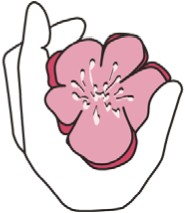 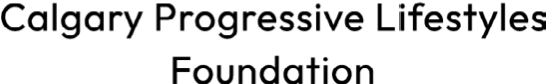 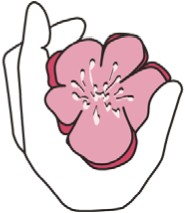 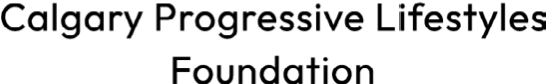          at home, work & in the communityEmergency Restrictive Procedure	Type of restriction 	              Frequency 	         DurationConsequences / effects of use / what client says happened: Reviewed by:   1.2. Discussion/recommendations arising from this intervention (used by agency and SRC):Client nameExclusion 1Client nameExclusion 2AddressExclusion 2AddressExclusion 3AddressPhysical promptStaff involvedPhysical promptStaff involvedPhysical escortStaff involvedPhysical holdAgencyPhysical holdAgencyMechanical restraintAgencyResponse costDate of incidentResponse costDate of incidentOther:Description of eventsDescription of eventsDescription of eventsDescription of eventsGuardian informationDateStaff responsibleWitnessBy phoneIn writing